Daniel Guerrero GómezCalle Enrique Carniado 328 50120 Toluca Calle Enrique Carniado 328 50120 Toluca 722.219-1139 |  daniel.gg@example.comIlustrador que destaca por su imaginación, creatividad y atención al detalle al diseñar comunicaciones visuales. Con experiencia como profesor particular y fotógrafo de eventos. Me gustaría encontrar mi primer trabajo relacionado con la ilustración donde se brinden oportunidades de crecimiento.Experiencia laboralEnfoque Fotografía y Vídeo Fotógrafo // Toluca // Enero 2020 – presenteServicios fotográficos profesionales para todo tipo de eventos y celebraciones. Toma de fotografías y videos con dron para documentales y videos corporativos. Composiciones con productos para fotografía publicitaria tanto en estudio como al natural. Autónomo Profesor particular // Toluca // Agosto 2016 – Diciembre 2019Planificación, ejecución y optimización del plan de trabajo para toda la duración del curso. Dictado de clases de apoyo a alumnos con dificultades para el aprendizaje. Fomento de la participación directa del alumno en el transcurso de la clase. EstudiosLicenciatura en Ilustración y Concept Art Escena Animation Studio // Toluca // Septiembre 2014 IdiomasHabilidadesTeoría del colorImaginación y creatividadCumplimiento de plazosAutonomía en el trabajoEdición fotográficaSentido de la estéticaInteresesFotografía y vídeoDiseño gráficoManualidades y DIYMuseos y exposicionesEspañol : Lengua maternaEspañol : Lengua maternaInglés : 	B2 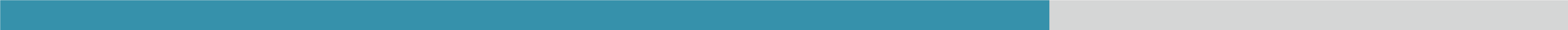 Intermedio avanzadoTeoría del colorImaginación y creatividadCumplimiento de plazosAutonomía en el trabajoEdición fotográficaSentido de la estética